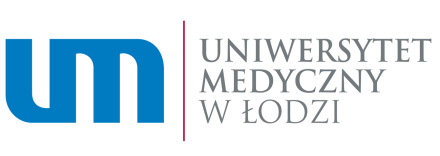 Łódź, ...................................……………………………………………….……. (imię i nazwisko promotora) ……………………………………………….……. (imię i nazwisko promotora/promotora pomocniczego)OPINIA O ROZPRAWIE DOKTORSKIEJNa temat: ……………………………………………………………………………………………….…….… ………………………………………………………………………………………………………..Tematyka rozprawy – oryginalność ………………………………………………………………………………………………………………...……………………………………………………………………………………………………………………...……………………………………………………………………………………………………………...…………………………………………………………………………………………………………………...…………………………………………………………………………………………………………………...……Metodyka i stopień realizacji celów ………………………………………………………………………………………………………………...……………………………………………………………………………………………………………………...……………………………………………………………………………………………………………...…………………………………………………………………………………………………………………...…………………………………………………………………………………………………………………...……Uzyskane wyniki ………………………………………………………………………………………………………………...……………………………………………………………………………………………………………………...……………………………………………………………………………………………………………...…………………………………………………………………………………………………………………...…………………………………………………………………………………………………………………...……Zakwalifikowanie do dyscypliny naukowej ………………………………………………………………………………………………………………...……………………………………………………………………………………………………………………...……………………………………………………………………………………………………………...…………………………………………………………………………………………………………………...…………………………………………………………………………………………………………………...……								……………………………………………(podpis promotora) ……………………………………………(podpis promotora/promotora pomocniczego)